NOTICE OF PRIVACY PRACTICES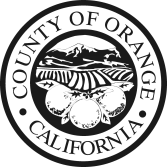 NOTICE OF PRIVACY PRACTICESAcknowledgement of ReceiptAcknowledgement of ReceiptACKNOWLEDGEMENT OF RECEIPTACKNOWLEDGEMENT OF RECEIPTBy signing this form, you acknowledge receipt of the Orange County Notice of Privacy Practices.  Our Notice of Privacy Practices provides information about how we may use and disclose your medical information.  We encourage you to read it in full.Our Notice of Privacy Practices is subject to change. If we change our notice, you may obtain a copy of the revised notice by logging onto http://ochealthinfo.com/about/admin/hipaa/npp or by contacting the County Privacy Officer at (714) 834-4082.If you have any questions about our Notice of Privacy Practices, please contact the County Privacy Officer at (714) 834-4082.By signing this form, you acknowledge receipt of the Orange County Notice of Privacy Practices.  Our Notice of Privacy Practices provides information about how we may use and disclose your medical information.  We encourage you to read it in full.Our Notice of Privacy Practices is subject to change. If we change our notice, you may obtain a copy of the revised notice by logging onto http://ochealthinfo.com/about/admin/hipaa/npp or by contacting the County Privacy Officer at (714) 834-4082.If you have any questions about our Notice of Privacy Practices, please contact the County Privacy Officer at (714) 834-4082.I acknowledge receipt of the Orange County Notice of Privacy Practices.Print Name: 									      Date: _________________Signature: _____________________________________________________________________                                                                                   (Patient/Parent/Conservator/Guardian)I acknowledge receipt of the Orange County Notice of Privacy Practices.Print Name: 									      Date: _________________Signature: _____________________________________________________________________                                                                                   (Patient/Parent/Conservator/Guardian)INABILITY TO OBTAIN ACKNOWLEDGEMENTINABILITY TO OBTAIN ACKNOWLEDGEMENTTo be completed only if signature is not obtained.   Please check the box that best applies. To be completed only if signature is not obtained.   Please check the box that best applies. Patient/Client has already received NPP at another County facility.Patient/Client to receive anonymous testing; wishes to remain anonymous.Please describe the good faith efforts made to obtain the patient’s/client’s acknowledgement, and the reasons why the acknowledgement was not obtained below:Print Name: 									      Date: __________________Signature: ______________________________________________________________________(County Clinic/Office Staff)Print Name: 									      Date: __________________Signature: ______________________________________________________________________(County Clinic/Office Staff)